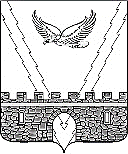 АДМИНИСТРАЦИЯ АПШЕРОНСКОГО ГОРОДСКОГО ПОСЕЛЕНИЯ АПШЕРОНСКОГО РАЙОНАПОСТАНОВЛЕНИЕот 09.04.2018 г.								 № 169г.АпшеронскО проведении розничной универсальной разовой ярмарки  «Белорусские товары» в Апшеронском городском поселении Апшеронского района           В соответствии с Законом Краснодарского края от 01 марта 2011 года            № 2195 –КЗ «Об организации деятельности  розничных рынков и ярмарок на территории Краснодарского края», в целях наиболее полного удовлетворения потребностей жителей Апшеронского городского поселения Апшеронского района в товарах белорусских и российских производителей,  на основании заявления индивидуального предпринимателя Людвига Н.А.  от 28 марта 2018 года:        1. Разрешить индивидуальному предпринимателю Людвигу Н.А.  (ОГРН 316237300057402, ИНН 235623507314), провести розничную универсальную разовую ярмарку «Белорусские товары» (далее – ярмарка) в городе Апшеронске по улице Ленина (сквер «60 лет Победы»), с 09 апреля по 15 апреля  2018 года, с 9–00 часов до 18–00 часов. 2. Утвердить схему размещения торговых мест на розничной универсальной разовой ярмарке «Белорусские товары» с указанием площади каждого объекта (прилагается).	3. Индивидуальному предпринимателю Людвигу Н.А.:	    1) обеспечить чистоту и порядок при проведении ярмарки, а также сбор и вывоз мусора, образовавшегося в результате проведения данного мероприятия, путём заключения договора со специализированной организацией;	    2) разработать и утвердить план проведения ярмарки;	    3) разместить в средствах массовой информации план проведения ярмарки.	4. Рекомендовать Отделу Министерства внутренних дел России по Апшеронскому району (Ильченко) принять меры по охране общественного порядка во время проведения ярмарки.	5. Отделу организационной работы администрации Апшеронского городского поселения Апшеронского района (Клепанёва) официально разместить настоящее распоряжение на сайте Апшеронского городского поселения Апшеронского района.26. Контроль за выполнением настоящего распоряжения возложить на начальника отдела муниципального контроля администрации Апшеронского городского поселения Апшеронского района П.В.Погорелова.        7. Распоряжение вступает в вступает в силу со дня его подписания и распространяет свое действие на правоотношения, возникшие с  09 апреля 2018 года.Глава Апшеронского городского поселения  Апшеронского района                                                      С.Н.Иващенко   СХЕМАразмещения торговых мест на розничной универсальной разовой ярмарке «Белорусские товары» с указанием площади каждого объекта2Начальник отдела муниципального контроля администрации Апшеронского городского поселения Апшеронского района 		                    П.В.ПогореловПРИЛОЖЕНИЕ УТВЕРЖДЕНАраспоряжением администрацииАпшеронского городского поселенияАпшеронского районаот 09.04.2018г.  № 169СтоянкаСквер 60 лет ПобедыСквер 60 лет ПобедыСквер 60 лет ПобедыСквер 60 лет ПобедыСквер 60 лет ПобедыСквер 60 лет ПобедыСквер 60 лет ПобедыСквер 60 лет ПобедыСквер 60 лет ПобедыСквер 60 лет ПобедыСквер 60 лет ПобедыСквер 60 лет ПобедыСквер 60 лет Победы11233445566777889910Ул. ЛенинаУл. ЛенинаУл. ЛенинаУл. ЛенинаУл. ЛенинаУл. ЛенинаУл. ЛенинаУл. ЛенинаУл. ЛенинаУл. ЛенинаУл. ЛенинаУл. ЛенинаУл. ЛенинаУл. Ленина№Ф.И.ОпредпринимателяЦелевое использованиеПлощадь объекта, м21Людвиг Н.А.сельскохозяйственная продукция122Людвиг Н.А.сельскохозяйственная продукция123Людвиг Н.А.сельскохозяйственная продукция124Людвиг Н.А.сельскохозяйственная продукция125Людвиг Н.А.сельскохозяйственная продукция126Людвиг Н.А.сельскохозяйственная продукция127Людвиг Н.А.сельскохозяйственная продукция128Людвиг Н.А.сельскохозяйственная продукция129Людвиг Н.А.промышленные товары1210Людвиг Н.А.промышленные товары12